RICHIESTA DI EROGAZIONE DEL CONTRIBUTO A TITOLO DI SALDO(art. 19, comma 1, punto 1.3 dell’Avviso)   Alla FI.R.A. S.p.a.    firapec@pec.fira.itOGGETTO: AVVISO PUBBLICO “Aiuti alla ricettività delle Imprese Turistiche” a valere sul PROGRAMMA DI ATTUAZIONE 2023 - L.R. N. 77 DEL 28.4.2000. Beneficiario……………………………………………………….……………………….………………………..…. Iter n. ………………………..CAR 26455 …….………. COR ……….…. CUP ………………..…………..………. Richiesta erogazione saldo di cui all’ art. 19, comma 1, punto 1.3 dell’Avviso.                                       Il sottoscritto ............................................................................................................ nato a ......................................, prov. ........ il ..........................................., e residente in ............................................................................ prov. ......., via …………………………….. e n. civ. ....., in qualità di legale rappresentante dall’Impresa .......................................................................... con sede legale in ............................................................ prov. ......... via ……………………………………………………….. e n. civ. ...., consapevole delle responsabilità anche penali derivanti dal rilascio di dichiarazioni mendaci e della conseguente decadenza dei benefici concessi sulla base di una dichiarazione non veritiera, ai sensi degli art. 75 e 76 del D.P.R. 28 dicembre 2000, n. 445,D I C H I A R Adi aver ottenuto, con Determinazione Dirigenziale n. DPH002/........... del ................................ un contributo di € ……………......................., a seguito della domanda di agevolazione presentata ai sensi dell’Avviso di cui all’oggetto, riguardante un progetto di investimento relativo all’attività turistico-ricettiva  ………………………………………………………………… insegna…………....................................................................................................., ubicata in ...................................................., prov. ........, via………………………………….…….. e n. ……….. civ......... per un totale di spesa ammissibile di Euro ..............................................;  di aver sostenuto una spesa pari al ………% dell’investimento ammesso come specificato nel Modello 7 allegato; che l’impresa è iscritta al Registro delle    Imprese   della   Camera di Commercio   Industria    Artigianato    Agricoltura    di ………............................ al numero .................................... dal ............................, non si trova in stato di fallimento, di concordato preventivo, amministrazione controllata o straordinaria, liquidazione coatta amministrativa o volontaria né ha in corso un procedimento per la dichiarazione di una di tali situazioni;di essere consapevole che il pagamento è subordinato alla regolarità del DURC nonché alla verifica della regolarità di cui all’Art 48-bis del D.P.R. 29 settembre 1973, n. 602”.CHIEDEL’erogazione del saldo, di Euro ……………………….……….. ai sensi dell’art. 19, comma 1, punto 1.3 dell’Avviso Pubblico “Aiuti alla ricettività delle Imprese Turistiche” a valere sul PROGRAMMA DI ATTUAZIONE 2023 - L.R. N. 77 DEL 28.4.2000; Che il suddetto importo sia accreditato sul seguente conto corrente bancario intestato all’Impresa ………………………………………………………………….. istituto di credito ………………………………… agenzia n. ………………di ……………………….……….  cod. IBAN ………………………………….……..…………………………………..ALLEGAattestazione di spesa sottoscritta dal Rappresentante Legale del beneficiario redatta utilizzando il modello 5;certificato di regolarità contabile (Modello 6) redatto, ai sensi della L.R. del 27.6.1986, n. 22, dal Presidente del collegio sindacale, ove esistente, ovvero da un professionista iscritto all’albo dei revisori contabili (con allegato documento di identità del professionista e numero di iscrizione all’albo professionale) nonché riepilogo delle spese sostenute controfirmato dal legale rappresentante dell’impresa (Modello 7); copia conforme delle fatture elettroniche accompagnate da una autodichiarazione ai sensi del DPR 445/2000 attestante che: “La spesa di cui alle fatture n. ____ del _________ è stata sostenuta nell’ambito del Progetto finanziato dalla Regione Abruzzo a valere sull’Avviso 2023 - L.R. 77/20 - CUP: _______________________”;copia conforme dei titoli di pagamento (bonifici, Ri Ba, assegni non trasferibili); copia estratto c/c bancario (o postale) da cui risultino gli addebiti dei pagamenti effettuati ai diversi fornitori (non ammessa lista movimenti);autodichiarazione resa ai sensi del DPR 445/2000 attestante che gli arredi sono conformi alle normative di prevenzione incendi nelle attività Turistiche Ricettive (art. 10 comma 3 punto 3.5), se ricorrente;perizia tecnica giurata, redatta da un professionista esperto della materia, estraneo all’impresa richiedente abilitato all’esercizio della professione (Modello 8); atto di vincolo di destinazione turistica, a favore della Regione Abruzzo, redatto secondo le modalità previste all’art. 17; copia di un documento di identità in corso di validità del Legale Rappresentante dell’impresa;documentazione dimostrativa che il fatturato o ricavato dei tre anni antecedenti alla domanda sia integralmente derivante dall’attività turistica (qualora non abbia avanzato richiesta di acconto). Se ricorrente:autodichiarazione resa ai sensi del DPR 445/2000 attestante che gli arredi sono conformi alle normative di prevenzione incendi nelle attività Turistiche Ricettive (art. 10 comma 3 punto 3.5);certificazione o autodichiarazione resa ai sensi del DPR 445/2000 attestanti che gli elettrodomestici sono di classe energetica non inferiore ad A+ o equivalente (art. 10 comma 3 punto 3.6). ……………………………. lì……………………….                                           	……………………………..……….                                                                                                                                                                                     Timbro e firma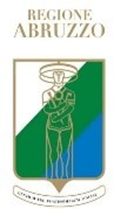 GIUNTA REGIONALEL.R. 28.4.2000 N. 77  PROGRAMMA DI ATTUAZIONE 2023AVVISO PUBBLICO “Aiuti alla ricettività delle Imprese Turistiche”Approvato con Determinazione n. DPH002/203 del 26/06/2023 Pubblicato sul BURAT Speciale n. 97 del 28/06/2023